   dtv.villmergen@hotmail.com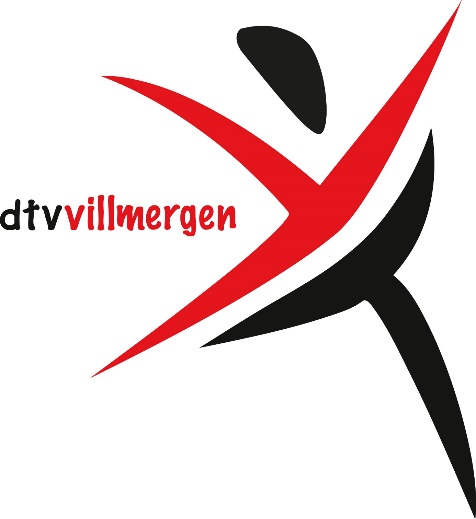 MUKI Villmergen 2020/2021Name Kind:	Name Begleitperson:	Geburtsdatum Kind:	Adresse:	Telefonnummer: 	E-Mailadresse:	Die Anmeldungen werden nach dem Einreichen des Formulars definitiv bestätigt.